ACO Aufsatz Combipoint PP 300 x 500 Pultformmit PEWEPREN Einlage, Klasse C 250* / D 400*, BH 100 Aufsatz Combipoint PP 300 x 500 PFKlasse C 250* / D 400* entsprechend ÖNORM EN 124umlaufender Tropfkante aus Gusseisen zur Aussteifung des AblaufkörpersGewicht 42,2* / 54,4* kgRahmen aus Gusseisen EN-GJLBauhöhe 100mmhochziehbarumlaufend geschlossenRahmenaußenmaße 300 x 500mit multifunktionalem Doppelscharniermit vorgeformten, bei Bedarf ausschlagbaren Bauzeitentwässerungenmit dämpfender PEWEPREN-EinlageGeeignet für Verwendung von SchlammeimernRost aus Gusseisen PultformSicherung über flächenbezogene MasseSchlitzweite 37,5 mmEinlaufquerschnitt ca. 600 cm2Klasse C 250 Artikel-Nr. 1200475*Klasse D 400 Artikel-Nr. 1200476**Nichtzutreffendes bitte streichen!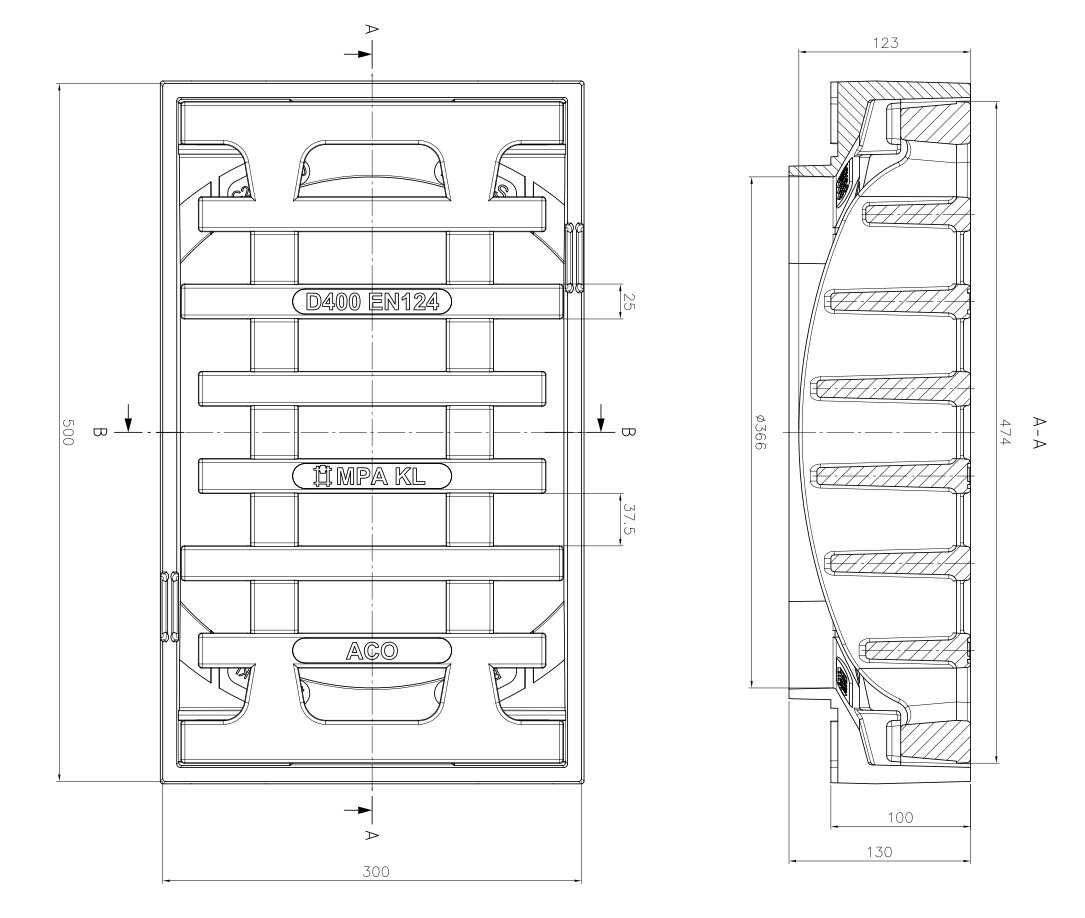 